Medienkommentar 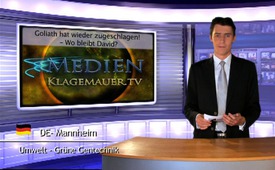 Goliath hat wieder zugeschlagen! - Wo [...] bleibt ...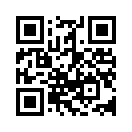 Das oberste Gericht der USA hat in einem Patentstreit dem Agrar-Chemikonzern  Monsanto den Rücken gestärkt. Monsanto klagte gegen einen Kleinbauern, dDas oberste Gericht der USA hat in einem Patentstreit dem Agrar-Chemikonzern  Monsanto den Rücken gestärkt. Monsanto klagte gegen einen Kleinbauern, der gentechnisch veränderte Soja gekauft hatte und diese nachzüchtete und aussäte. Die Richter befanden, damit habe der Bauer das Patent von Monsanto verletzt. Er hätte für jede Aussaat neues Saatgut vom Hersteller kaufen müssen.
Was der Weltöffentlichkeit einmal mehr verschwiegen wird: Die Kleinbauern können sich nicht gegen die Pollenflüge der monsantopatentierten weil genmanipulierten Saatgutfelder zur Wehr setzen. Die Felder der Kleinbauern werden einfach mit Monsantoprodukten verseucht. Stichproben bringen dann Beweise, dass dieser Kleinbauer Patentmissbrauch betrieben hat. Wenn Monsanto und andere Agrarkriminelle das gesamte Saatgut der Weltgemeinschaft in die Hand bekommen, dann können sie jede Hungersnot nach Belieben herbeirufen. Sie können Preise in den Himmel hochsteigen lassen und uns damit in die Hölle versenken. Wer so etwas will, bleibe jetzt tatenlos. Wer es nicht will, der sei gespannt auf die gleich folgende TV-Sendung aus unserem Studio in Mannheim.von is.Quellen:Quelle: SRF1 Nachrichten, vom 14. Mai 2013,07.00 UhrDas könnte Sie auch interessieren:#Medienkommentar - www.kla.tv/MedienkommentareKla.TV – Die anderen Nachrichten ... frei – unabhängig – unzensiert ...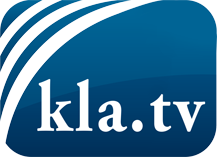 was die Medien nicht verschweigen sollten ...wenig Gehörtes vom Volk, für das Volk ...tägliche News ab 19:45 Uhr auf www.kla.tvDranbleiben lohnt sich!Kostenloses Abonnement mit wöchentlichen News per E-Mail erhalten Sie unter: www.kla.tv/aboSicherheitshinweis:Gegenstimmen werden leider immer weiter zensiert und unterdrückt. Solange wir nicht gemäß den Interessen und Ideologien der Systempresse berichten, müssen wir jederzeit damit rechnen, dass Vorwände gesucht werden, um Kla.TV zu sperren oder zu schaden.Vernetzen Sie sich darum heute noch internetunabhängig!
Klicken Sie hier: www.kla.tv/vernetzungLizenz:    Creative Commons-Lizenz mit Namensnennung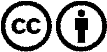 Verbreitung und Wiederaufbereitung ist mit Namensnennung erwünscht! Das Material darf jedoch nicht aus dem Kontext gerissen präsentiert werden. Mit öffentlichen Geldern (GEZ, Serafe, GIS, ...) finanzierte Institutionen ist die Verwendung ohne Rückfrage untersagt. Verstöße können strafrechtlich verfolgt werden.